Formato europeo per il curriculum vitae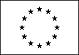 								FIRMATO ALFREDO VIVENZIOAutorizzo l’utilizzazione dei dati su esposti, in base alla legge 196/2003  in materia di “tutela delle persone e di altri soggetti rispetto al trattamento dei dati personali”.Autorizzo alla pubblicazione del presente Curriculum Vitae, in ogni sua parte.Informazioni personaliNomeVIVENZIO ALFREDOIndirizzoNAPOLI -80134 –  Via San Giovanni Maggiore Pignatelli 8Telefono081.5527158 – 339.4893057Fax081.3720892E-mailvivenzio@studiocv.191.itNazionalitàITALIANALuogo di nascitaPozzuoli (NA)Data di nascita04.09.1974Codice fiscaleVVNLRD 74P04 G964SPartita IVA04807121217Esperienza lavorativa	ANNO Dall’Ottobre 1999 ad aprile 2000• Tipo di azienda o settoreSocietà di Consulenza Aziendale (Napoli)(consulenza nel settore della Qualità e della certificazione ambientale)• Ruolo/i lavorativo/i svolto/iAddetto Marketing• Principali mansioni e responsabilitàResponsabile delle analisi di mercato e della ricerca e gestione dei nuovi business. ANNO 2000• Tipo di azienda o settoreCERTITEC Scarl(consulenza nel settore della Qualità e della certificazione ambientale)• Ruolo/i lavorativo/i svolto/iConsulente con contratto a tempo determinato• Principali mansioni e responsabilitàRealizzazione di consulenze nel settore della Qualità presso primarie società clienti.ANNO Dall’Ottobre  Febbraio 2002• Tipo di azienda o settoreSISMA Scarl(consulenza aziendale nel settore del Controllo di Gestione)• Ruolo/i lavorativo/i svolto/iConsulente con contratto a tempo indeterminato• Principali mansioni e responsabilitàHa acquisito esperienza in tema di "Contabilità Analitica" e "Controllo di Gestione", svolgendo attività di pianificazione e  budget.In tale società ha, tra l’altro, realizzato le seguenti attività:Attività di consulenza in materia di organizzazione e controllo di gestione presso varie aziende clienti;Docenza in due corsi di formazione, in materie economico-gestionali;Realizzazione di progetti di finanza agevolata per PMI;Realizzazione di progetti e coordinamento di vari corsi di formazione IFTS.ANNO dal  Maggio  tutt’oggi• Tipo di azienda o settoreATTIVITÀ DI DOTTORE COMMERCIALISTA E REVISORE CONTABILE• Ruolo/i lavorativo/i svolto/iDOTTORE COMMERCIALISTA• Principali mansioni e responsabilitàTale attività è stata svolta fino al Maggio 2003 come tirocinante, poi come Dottore Commercialista iscritto all’Albo dei Dottori Commercialisti di Napoli e al Registro dei Revisori Contabili. Oltre alla consulenza tributaria, fiscale e contabile, mi occupo delle problematiche societarie nonché di controllo di gestione. Mi interesso inoltre di finanza aziendale, con particolare attenzione alla redazione di business plan per ottenimenti di finanziamenti bancari e la redazione di pratiche di finanza agevolata. ATTIVITA’ FORMATIVA SVOLTA:Anno scolastico 2003-2004 – Post-qualifica  Docente in lezioni aula per n° 3 corsi post-qualificapresso l’I.P.S.S.C.T. ISABELLA D’ESTE DI NAPOLI;Disciplina trattata: Marketing. Ore totali: 150Anno-2004 – Corso Formazione post Lauream  Docente in lezioni aula in un corso regionale nel Settore economia Aziendalepresso Centro di formazione in Casagiove (CE) ;Disciplina trattata: Economia Aziendale. Ore totali: 30Anno scolastico 2004-2005 – Post-qualifica  Docente in lezioni aula per n° 2 corsi post-qualificapresso l’I.P.S.S.C.T. ISABELLA D’ESTE DI NAPOLI; Disciplina trattata: Orientamento al lavoro; Informatica di base; Marketing. Ore totali: 145Anno scolastico 2004-2005 – Post-qualifica  Docente in lezioni aula per n° 1 corso post-qualificapresso l’Istituto professionale “E. Mattei” di Caserta..Ore totali: 60 Disciplina trattata: Marketing. Ore totali: 60 Anno scolastico 2004-2005 – Post-qualifica  Docente in lezioni aula per n° 1 corso post-qualificapresso l’Istituto professionale “San Giovanni a Teduccio” di Napoli..Disciplina trattata: Diritto Tributario. Ore totali: 42 Anno scolastico 2004-2005 – Post-qualifica  Docente nella fase di per n° 1 corso post-qualifica, presso l’Istituto professionale “San Giovanni a Teduccio” di Napoli..Disciplina trattata: Diritto Tributario. Ore totali: 37 Anno scolastico 2004-2005 – Post-qualifica  Docente nella fase di per n° 1 corso post-qualifica, presso l’Istituto professionale di Gragnano ( Na)Disciplina trattata: Marketing. Ore totali: 12 Anno-2005 – Docente nel Corso Formazione Regionale per “TECNICO EDP PER  TERMINALI INTERMODALI”   POR – Campania Misura 3.3  Disciplina trattata: Gestione e organizzazione delle Aziende di Trasporto. Ore totali: 18Anno-2005 – Docente nel Corso Formazione Regionale per “ASSISTENTE TECNICO DEI SISTEMI INFORMATIVI INTEGRATI”   POR – Campania Misura 3.3  Disciplina trattata: Gestione e organizzazione delle Aziende di Trasporto. Ore totali: 18Anno-2005 – Docente nel Corso Formazione Regionale per “ ESPERTO SUPPLY CHAIN E TRASPORTI”   POR – Campania Misura 3.3  Disciplina trattata: Marketing. Ore totali: 12Anno scolastico 2005-2006 – Obbligo formativo  Docente in lezioni aula per n° 1 corso di Obbligo formativopresso l’’I.P.A. di CAPACCIO(SA);Disciplina trattata: Organizzazione e Gestione delle imprese agri- turistiche. Ore totali: 30Anno-2005 – Docente nel Corso Formazione Regionale per “ESPERTO DI GESTIONE DEI SERVIZI DI TRASPORTO PUBBLICO LOCALE”   POR – Campania Misura 3.7  Disciplina trattata: Gestione delle infrastrutture di trasporto. Ore totali: 36Anno scolastico 2005-2006 – Post-qualifica  Docente in lezioni aula per n° 2 corsi post-qualificapresso l’I.P.S.S.C.T. ISABELLA D’ESTE di NAPOLI;Disciplina trattata: Orientamento al lavoro e Marketing. Ore totali: 60Anno scolastico 2005-2006 – Post-qualifica  Docente in lezioni aula per n° 1 corso post-qualificapresso l’I.P.S.S.C.T. F.DE SANCTIS di NAPOLI;Disciplina trattata: Orientamento al lavoro, Marketing ed Organizzazione e Gestione delle imprese turistiche. Ore totali: 90Istruzione e formazione• Data del conseguimentoA.S. 1992-1993• Nome e tipo di istituto di istruzione Liceo Scientifico “N.Copernico”• Titolo di studio Maturità Scientifica • Data del conseguimentoA.A. 1998-1999• Nome e tipo di istituto di istruzione Università degli Studi di Napoli “Parthenope” (già Istituto Universitario Navale)• Titolo di studio Laurea in Economia del Commercio Internazionale e Mercati Valutari • Data del conseguimento2003• Nome e tipo di istituto di istruzione Università degli Studi di Napoli “Parthenope” (già Istituto Universitario Navale)• Titolo di studio Abilitazione alla libera professione di Dottore Commercialista Capacità e competenze personaliAcquisite nel corso della vita e della carriera ma non necessariamente riconosciute da certificati e diplomi ufficiali.Prima linguaITALIANOAltre lingueINGLESE• Capacità di letturalivello: buono. • Capacità di scritturalivello: buono. • Capacità di espressione oralelivello: discreto. Altre lingueSPAGNOLO• Capacità di letturalivello: sufficiente. • Capacità di scritturalivello: sufficiente. • Capacità di espressione oralelivello: sufficiente. Capacità e competenze relazionaliMaturate in situazioni lavorative nelle quali la comunicazione e il lavoro di equipe sono fondamentali.Durante il periodo trascorso in azienda e nell’ambito del lavoro di consulenza ho imparato ad ascoltare le esigenze dei clienti e a proporre giuste soluzioni per le loro esigenze.Per ciò che riguarda le docenze, ho imparato a relazionare con i colleghi e gli organizzatori dei corsi, fornendo un mio attivo contributo.Capacità e competenze organizzative  Ad es. coordinamento e amministrazione di persone, progetti, ecc.Durante il periodo trascorso in azienda si è trovato a coordinare e gestire il lavoro di altre persone, nel rispetto dell’attività di team. Attualmente come Dottore Commercialista, collabora con un collega e segue e controlla l’operato di quattro collaboratori.Capacità e competenze tecnicheCon computer, attrezzature specificheOttima Conoscenza dei Sistemi Operativi MS-DOS, WINDOWS e dei principali software. Ottima Conoscenza dei software gestionali IPSOA e PASSPARTOUT  Ha conseguito l’european computer driving licence (patente europea dell’informatica)Ulteriori informazioniE’ iscritto dal 2004 all’Albo dei Dottori Commercialisti di Napoli (nr. Iscrizione 4022/4148 A)E’ iscritto al Registro dei Revisori Legali, tenuto presso il Ministero di Grazia e Giustizia (provv. 13/10/2004, nr. 135037)Ha inoltre frequentato:- il corso di Diritto Commerciale e la riforma, organizzato dall’Ordine dei “Dottori di Commercialisti” di Napoli.- il corso di Finanza aziendale progredito, organizzato dall’Ordine dei “Dottori di Commercialisti” di Napoli.- il corso di Controllo Gestione, organizzato dall’Ordine dei “Dottori di Commercialisti” di Napoli.- la scuola di formazione, per la libera professione di Dottore Commercialista, di durata annuale, presso l’Ordine dei “Dottori di Commercialisti di Napoli”,- il corso di formazione (di 600ore) organizzato dal Cesvitec – Camera  di  Commercio  di  Napoli -  “OPERATORI  DELL’INNOVAZIONE  NELLE P.M.I.”. L’obiettivo del corso è risultato la formazione di una figura professionale nuova, capace di pianificare e controllare progetti di innovazione, nell’ambito di P.M.I. Sono stati pertanto affrontate le tematiche dei contesti aziendali e dei principi di gestione aziendale e presentate le tecniche di project management e le nuove normative a sostegno dell’innovazione.- il corso sul “Reingeneering delle Risorse Umane”, organizzato dalla SMITER srl con relativo stage semestrale presso società di consulenza aziendale nel campo dell’ambiente e della Qualità.- il corso di due mesi sulla “QUALITÀ TOTALE”, a cura del dott. Falcombello, allievo del prof. Crosby del “Quality College USA”.AllegatiIL SOTTOSCRITTO SI DICHIARA DISPONIBILE A FORNIRE  QUALSIASI DOCUMENTAZIONE SU RICHIESTA SPECIFICA